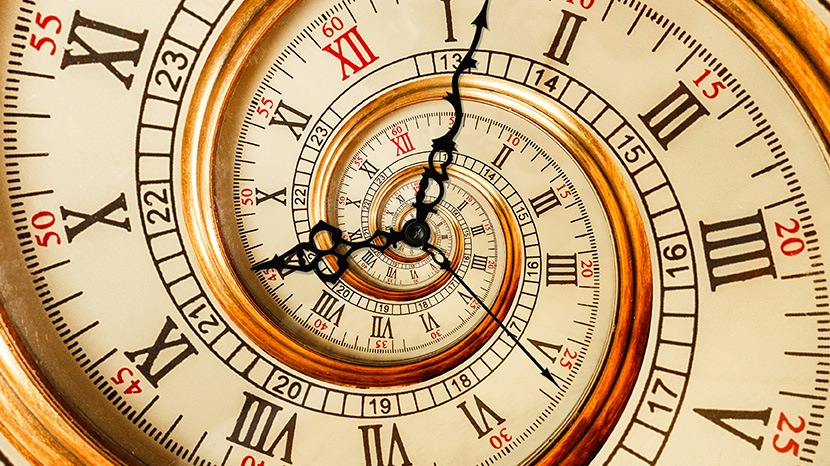 	REDEEMING THE TIME	NOVEMBER 06, 2022Source text: Ephesians 5:15-21, Colossians 4:2-6 & John 9:4Ecclesiastes 3:1  “For everything there is a ________________, and a _________ for ___________ matter under heaven.”Solomon said there was a time for many things!A time to be _____________A time to _____________A time to _____________A time to _____________A time to _____________A time to _____________A time to _____________A time to _____________A time to _____________A time to _____________A time to _____________A time to _____________A time to _____________A time to _____________A time to _____________A time to _____________A time to _____________A time to _____________A time to _____________A time to _____________A time to _____________A time to _____________A time to _____________A time to _____________A time to _____________A time to _____________A time to _____________A time to _____________That is a lot of time!Ephesians 5:15-21  /  ESVLook carefully then how you ________, not as __________ but as _________, making the best use of the _________, because the days are _________. Therefore do not be _____________, but understand what the will of the ________ is. And do not get drunk with wine, for that is debauchery, but be filled with the _________, addressing one another in psalms and hymns and spiritual songs, singing and making melody to the Lord with your _________, giving _____  ___________ and for _______________ to ______ the Father in the name of our Lord Jesus Christ, ______________ to ______ ______________ out of reverence for _________.
“The time is fulfilled, and the kingdom of God is at hand; repent and believe in the gospel.”Mark 1:15 Closing Thought:Besides this you know the time, that the hour has come for you to wake from sleep. 
For salvation is nearer to us now than when we first believed.              -Romans 13:11 